Annexe 6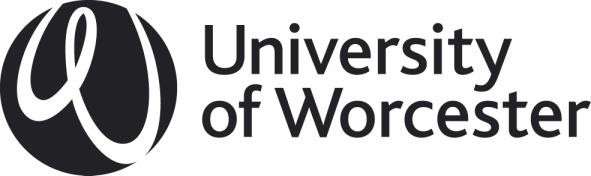 Standard Terms and Conditions of Partnership ApprovalThe standard conditions under which partnership approval is granted and to which all partners must adhere:The standard conditions under which partnership approval is granted and to which all partners must adhere:1.The University is satisfied as to the financial soundness of the partner organisation2.The partner organisation will agree to inform the University of any changes to ownership or governance, and the University reserves the right to re-negotiate the partnership agreement if there is a change in ownership or governance of the partner organisation3.The partner organisation confirms that it complies with all applicable laws and statutory regulations in force and has in place all necessary insurance arrangements, including professional indemnity, in respect of the partner organisation’s responsibilities and liabilities towards students4.The partner organisation agrees not to sub-contract any programme, or component part of a programme, for delivery in part or in whole, by any other organisation, or at any other location, through an arrangement of its own5.The partner organisation agrees to bear any and all costs which may be incurred applying for a licence to operate any University of Worcester approved programme in the country in which the partner organisation is situated, including the costs of legal or professional advice (where relevant)6.The partner organisation acknowledges that all intellectual property associated with the partnership and associated programmes is and shall remain the exclusive property of the University of Worcester unless otherwise specified7.The University shall approve all promotional/publicity material regarding the institutional partnership and associated collaborative provision produced by the partner organisation, prior to its dissemination in any form8.The partner organisation shall agree to comply with the University’s policy on Equal Opportunities, and any other policy of the University which relates to the student learning experience and/or the delivery of academic programmes, unless the course agreement specifies exceptions or alternatives9.The University shall have the right of independent access to student evaluation/feedback in respect of provision leading to University credit or award10.The partner organisation shall agree to co-operate fully with any audit or inspection visits that may be undertaken by the Quality Assurance Agency for Higher Education (QAA), Office for Students, Ofsted, professional or other similar bodies.11.Students enrolled on programmes leading to credit or awards of the University shall be subject to University regulations on all matters associated with the academic programme, unless otherwise specified in course agreements12.The partner organisation shall agree to ensure familiarity by senior staff and HE programme managers, with the UK Quality Code for Higher Education13.The partner organisation will bear the costs relating to partner and programme approval visits of University staff to the partner organisation (this includes travel, subsistence and accommodation costs).